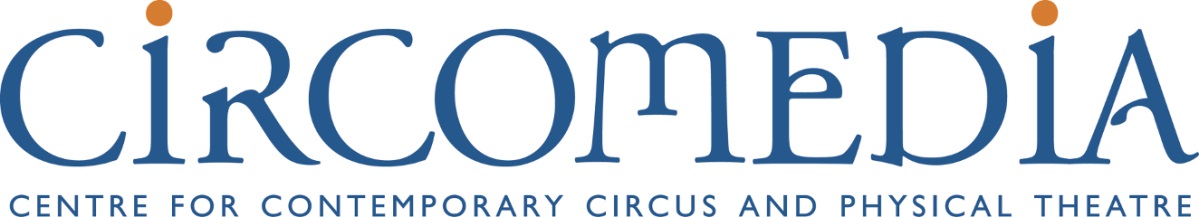 Work Experience Application FormDates for this year’s placement are still to be confirmed but likely to be June/July 2018Please fill in all sections.  If you don’t, we may not be able to consider you for a placement.Personal details:Please tell us more about yourselfPlease return your completed form to Ben Tansey via email ben@circomedia.comor by post  Circomedia, The Kingswood Estate, Britannia Rd, Kingswood, Bristol, BS15 8DB